South Dale Middle School - Classroom Documentation Form(1st/2nd Semester)Student:  	Date 			Sex: M_	_FTeacher: Williams						Grade: 		Block:Date:					Minor Classroom Violations1st  	2nd	3rd	4th	5th						Classroom Disruption					Refusal to complete class assignments and/or not having assigned materials					Quarreling – Verbal conflicts (name calling, inflammatory language, etc)					Hallway misconduct (running, yelling, tripping others, etc.					Inappropriate public display of affection					Eating, drinking, or gum chewing in unauthorized area					Littering of school property					Possession of inappropriate or disruptive items (cards, dice, magazines, etc.)					Presence in unauthorized area – includes, but not limited to sitting in vehicles					Any other violation deemed as a Class I violation by the principal or designeeSteps: Documentation dates/actions taken by teacher_ _ 1. Counseled student/ Warning_  _ 2. Parent Notification _  _  _  _  _  _	_  _  _  _  _  _  _  _  _  _  _  _  _  _	_ _  _  _  _  _Date	Phone/Spoke To	Left Message	Sent Note_	3. Detention #1 (GOLD COPY) 	  _  _  _  _   _   _   _   _   _   _  _   _   _(Parent/ Guardian Signature)	(Student Signature)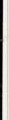 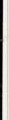 Date Assigned:	Location:	Time: _	4. Detention #2 (PINK COPY) __________________________________(Parent/ Guardian Signature)	(Student Signature)Date Assigned:	Location:	Time:  	*** Upon the 5th minor offense the student will be referred to the office for administrative intervention.Comments:Administrator's Signature	Date	Teacher's Signature	DateCOMPLETE THE £NT/RE FORM FOR CLASSROOM MANAGEMENT DOCUMENTATIONWhite - Teacher (File)	Canary - Administrator (5th Offense)	Pink- Student ( 2nd Detention)	Gold - Student (lst Detention)PRESS CRAFT PRINTING (334) 445-4464 REORDER# SDM1-012-EH